Cabarrus Partnership for Children’s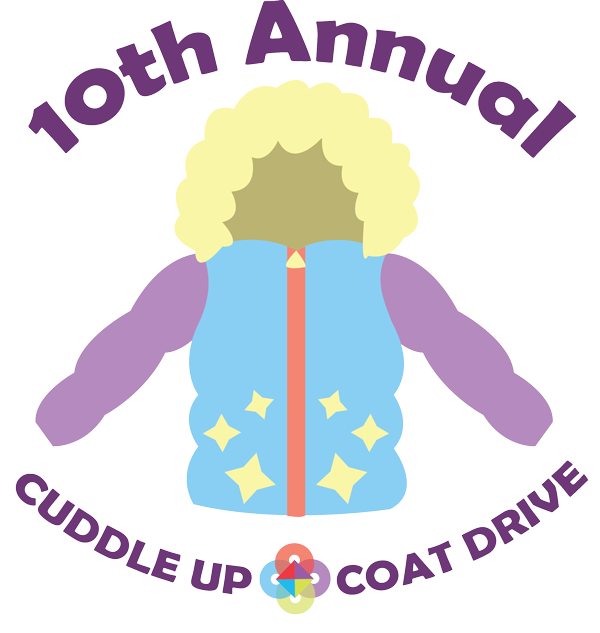 Join us once again this year in collecting new and gently loved winter coats for children in Cabarrus County!Want to Donate?New or VERY gently loved children’s coats, sizes 12 months up to size 10Preschool sized gloves & hatsNEW packages of preschool sized socks and underwearSee the reverse side for drop box locationsContact Elizabeth at (704)933-8278 ext.107 or elizabeth@cabarruspartnership.org for more details.You can drop off your donations at any of these community locations:Cabarrus Partnership for Children1307 S. Cannon Blvd, Kannapolis, NC 28083All Saints Episcopal Church525 Lake Concord Rd. NE, Concord, NC 28025Country Law Shack5605 Hwy 49, Mount Pleasant, NC 28124First Presbyterian Church of Concord, Fellowship House70 Union St. N, Concord, NC 28025Nationwide Insurance Kelley Moulton Agency250 Church St NE, Concord, NC 28025STARS Preschool at Crossroads Church220 George W. Liles Pkwy, Concord, NC 28027The Sunshine House3056 Weddington Rd NW, Concord, NC 28027UNC at Chapel Hill Nutrition Research Institute500 Laureate Way, Kannapolis, NC 28081